    สถิติภาษีที่จัดเก็บเอง เปรียบเทียบย้อนหลัง 3 ปีสถิติการให้บริการประชาชนงานพัฒนาชุมชนย้อนหลัง 3 ปีสถิติการให้บริการประชาชนของกองช่างย้อนหลัง 3 ปีสถิติการให้บริการประชาชนของสำนักปลัด ย้อนหลัง 3 ปีปีงบประมาณจำนวนผู้มาชำระภาษีประเภทภาษีประเภทภาษีประเภทภาษีปีงบประมาณจำนวนผู้มาชำระภาษีภาษีบำรุงท้องที่ภาษีโรงเรือนและที่ดินภาษีป้าย255964540,2117,933.75548.20256070848,593.9612,867.15480256161839,076.8312,456.50640รวม1,971127,881.7933,257.401,668.20ปีงบประมาณจำนวนผู้มารับบริการประเภทการรับบริการประเภทการรับบริการประเภทการรับบริการปีงบประมาณจำนวนผู้มารับบริการลงทะเบียนรับเบี้ยยังชีพผู้สูงอายุลงทะเบียนรับเบี้ยความพิการลงทะเบียนรับเงินอุดหนุหเด็กแรกเกิด255936179102560563711825614424515รวม136782533ประเภทการรับบริการจำนวนผู้มารับบริการปีงบประมาณปีงบประมาณปีงบประมาณประเภทการรับบริการจำนวนผู้มารับบริการ255925602561การให้บริการเกี่ยวกับการออกใบอนุญาตก่อสร้างอาคารฯ131210การยื่นคำร้องขอใช้น้ำประปา4117177รวม54181917ประเภทการรับบริการจำนวนผู้มารับบริการปีงบประมาณปีงบประมาณปีงบประมาณประเภทการรับบริการจำนวนผู้มารับบริการ255925602561การรับเรื่องราวร้องเรียน/ร้องทุกข์69192921การรับจดทะเบียนพาณิชย์10514รวม79243025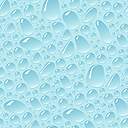 